                                                                           PRESENTS THEButterfly St Neots Table Tennis Club JUNIOR 4 STAR OPEN TABLE TENNIS TOURNAMENTHeld at Cambridge University Sport Centre  (APPROVED BY CTTA & Table Tennis England)The tournament is included in the Computer Ranking Scheme.27th & 28th August 2022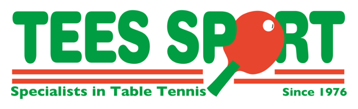 Sports Centre and Gym, University of Cambridge, Philippa Fawcett Dr, Cambridge, CB3 0ASPlease Park in Car Park 8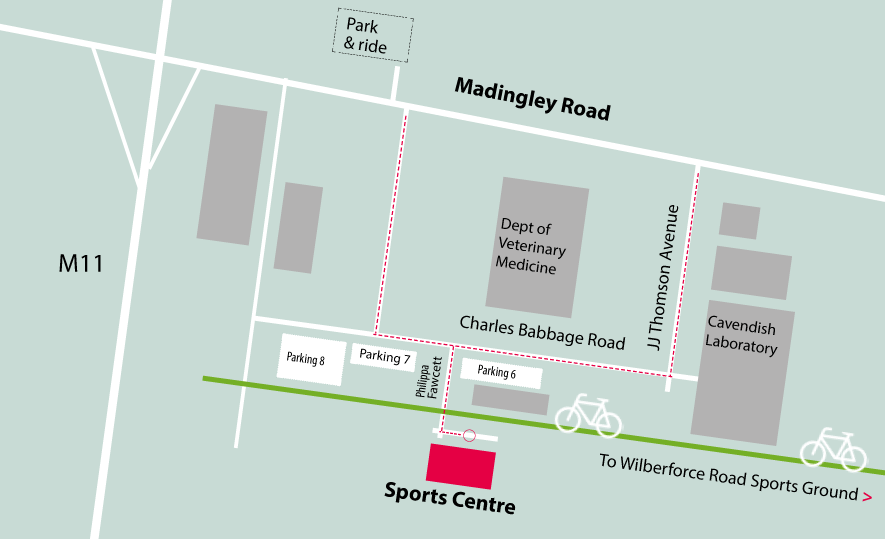 Basic Ranking and Table Tennis England Tournament levies (*£2 Tournament levy plus £1 per event for ranking levies)I undertake to observe the regulations of the tournament, to abide by the decisions of the Referee, and to fulfil the schedule of play arranged for me unless prevented from doing so by circumstances beyond my control and accepted as such by the Referee.

Table Tennis England require consent to the use of personal data in the administration of this competition, in accordance with the TTE Privacy Policy; the information will be shared where necessary with the organisers and event committee. For a player under 16 this consent must be given by a parent or guardian, who must also confirm agreement to the player’s participation in the competition. The TTE Privacy Policy is at https://tabletennisengland.co.uk/privacy-policy/
If player is 16 or over: 

Data Protection: I am the player named above and I consent to the use by TTE of my personal data in the administration of this competition.

Signed:

Date:

If player is under 16: 

Data Protection & Activity Consent: I have legal responsibility for the player named above and I consent to his/her participation in the competition, and to the use by TTE of his/her personal data in its administration.

Name: (block capitals)

Relationship to player:

Signed:

Date:

If player is under 18

Anti-Doping Acknowledgment: I have legal responsibility for the player named above and I confirm that I have read the TTE Anti-Doping Regulations (Appendix P) and that I hereby acknowledge that the player is bound by these Regulations.

Name: (block capitals)

Relationship to player:

Signed:
Date:
Events Cost Tick Junior Boys Open£22.00Junior Boys Banded £22.00Junior Girls Open£22.00Junior Girls Banded£22.00Under 13 Boys £22.00Under 13 Girls £22.00Cadet Boys Open £22.00Cadet Boys Banded £22.00Cadet Girls Open£22.00Cadet Girl Banded £22.00Administration Fee£4.50£4.50 Table Tennis England levies 1x Event £3.002x Event £4.003x Event £5.004x Event£6.005X Events £7.00If you do not hold a Compete Plus membership, you must pay the appropriate Single Competition Licence fee.Table Tennis England Single Competition Licence FeeJunior £5If you do not hold a Compete Plus membership, you must pay the appropriate Single Competition Licence fee.Table Tennis England Single Competition Licence FeeCadet £5Total to Pay 